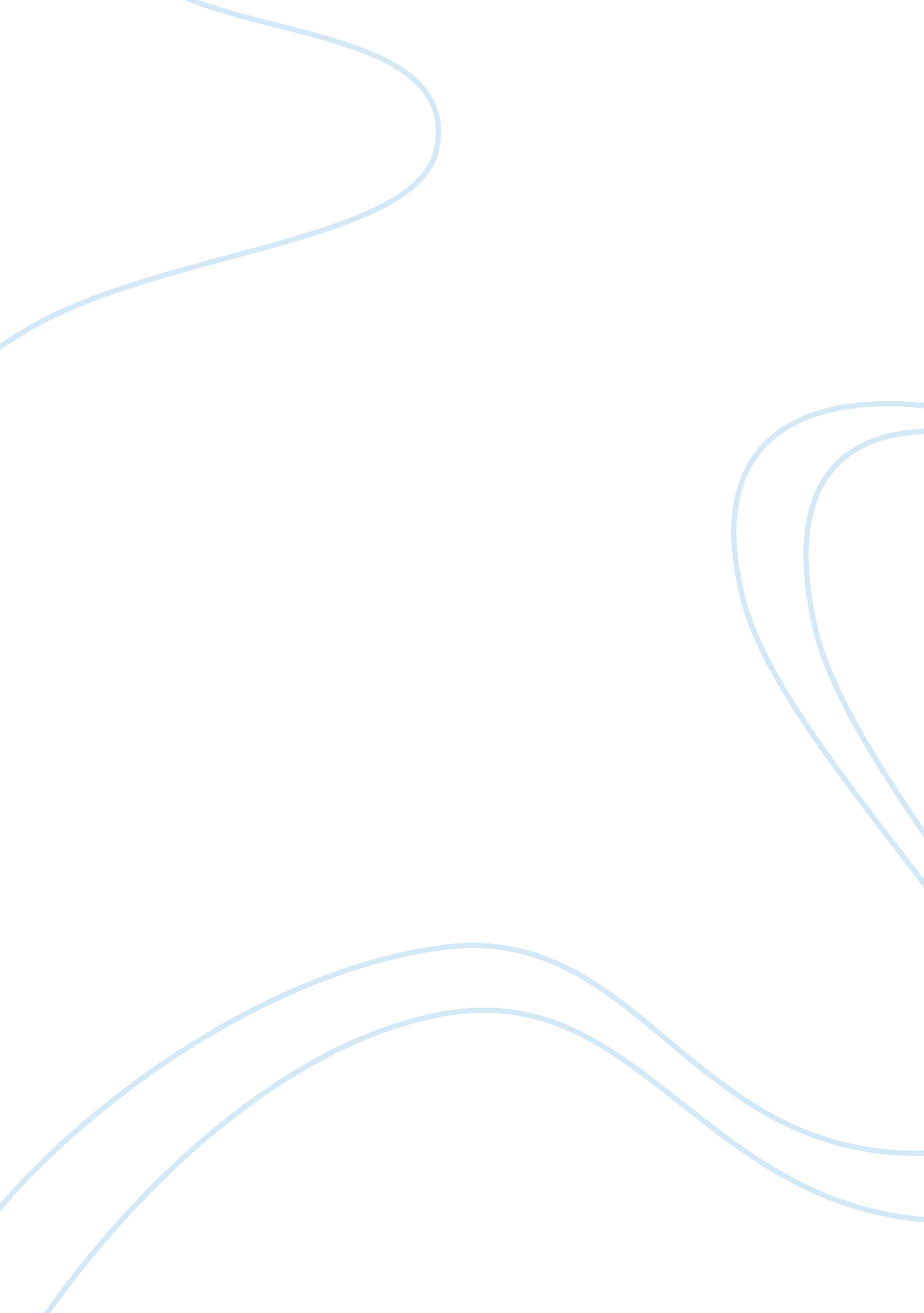 Advantages and disadvantages of television essay sampleMedia, Television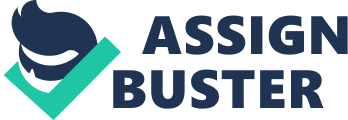 Television: source of entertainment, communication on a wide scale and source of information & news Advantages: 
Updates about the outside world 
Information about the happenings in various parts of the world Enhance knowledge about current affairs, encouragement via quiz shows for younger lot Provides a platform to bring forth and showcase people’s talent to wider audience Learning food recipes from various cookery shows Disadvantages: 
Affects eye-sight and increases chances of eye problem 
Reduces socializing with neighborhood and friends 
Addiction to television watching induces drowsiness and sagginess May influence violent acts at times Inappropriate contents shown, in lack of proper guidance, may adversely affect a child’s mindset Conclusion: Taking into consideration the above points, we see it is more of a boon than otherwise & its pros outnumber its cons. Television is the most convenient source of entertainment. By watching TV; we can see things happened in the surroundings. It helps us to catch and avoid being dropped back from the world of information. Advantages of televisions are considerable, but beside those benefits there are certain disadvantages of television. Television is one of the most important inventions in transforming information history. It enhances our knowledge, ability to learning and keeps us up-to-date with the current affairs. It is the easiest and cheapest way to improve your knownledge. Channels like Discovery gives information about wildlife. We get to know about various species and their abilities. From various cookery shows forecasted we get to learn new enticing recipes. Quiz shows & talent shows act as an encouragement and motivation for people to learn more and put forth their knowledge in front of a wider audience . By sitting ideally at home watching TV, you can get a whole look all over the world. The appearance of television and television broadcasting enriches our entertainments. Further, the television However, as we know addiction to anything is bad. It is true for addition to television watching also. Most common adverse effect being hampering to our eye-sight. Increasing cases of eye-problem from tinder age. Cuts off people from socializing with their neighborhood or actively participating in physical activities. People sit all day long in front of the television leading to drowsiness in them. Moreover, certain inappropriate contents are also shown for commercial purposes, proper guidance if unavailable, this may adversely affect a child’s mindset, they must be supervised. Television is indispensable although it is already replaced by computers. But its benefits cannot be left unnoticed . By pressing several simple buttons we can see anything we want. The pros should be maximized on a greater extent, and cons should be reduced. 